Household Emergency PlanEmergency ContactMeeting Places Phone NumbersMedical Information Useful Links and Resources:ReadyAtlantic.OrgNJ 2-1-1Register ReadyFEMAReady.GovAtlantic-County.Org/OEP/Become Disaster Response Crisis Counselor or Disaster Response Team MemberLllllllllllll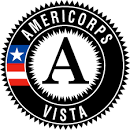 PREPARING YOUR PLANRESEARCH – hazards and disasters in your community.Which disasters could affect your community?Have you checked out your local Emergency Management plan?Ask about your emergency and evacuation plans at work, school, and/or childcare services.What local resources are available?Ask for local contacts and organizations in relation to disaster preparedness.Become familiar with weather warnings issued by the National Weather Service DISCUSS – possible situations and solutions with your householdsDiscuss each threat and the dangers each one poses.When are the most severe storm seasons?What local radio stations can you tune into it?Establish two meeting places, in case of emergency, one close, one further awayEstablish two family members and/or friends who do not live with you as emergency contacts in case you and your family get separated. Make sure everyone knows how to contact these people.Discuss medication conditions and medications, include in disaster kitsDiscuss pet preparations RECORD – information on your emergency planFamily members names, numbers, school, work, and childcare informationDetails of meeting placesMedical conditions, medications, doses, pharmacy and doctor numbersPet informationENSURE – everyone is preparedPrepare your emergency kit and store in a safe, accessible locationReview and practice your family emergency plan at least 3 times a yearEducate children on how and when to call 9-1-1, only use if the threat is life threatening, serious, or criticalMake certain your household has a first aid kit, and that it is fully stocked.Make certain that household members know when, how and where to turn off the power, water, and/or gas supply in case of emergencies.Display your home emergency plan in visible places, keep a copy in your disaster kit, or with friends and family Consider becoming a DRCC or DRT in Atlantic county!
NameCell NumberEmail AddressClose Contact NameAddressCell NumberEmailOut-of-State Contact NameAddressCell NumberEmailClose Meeting PlaceAddressPhone NumberFar Meeting PlaceAddressPhone Number Primary DoctorHospitalElectricity ProviderInsurance ProviderChildcare ProviderHigh SchoolPrimary SchoolFriendFriendFriendNeighborNeighborMedication & DosageWho needs it?